PERCUSSÃO CORPORAL  “Quais os sons que podemos produzir com o corpo?”.Anote cada som que as crianças produziram por elas mesmas. O aluno, junto com seus responsáveis, irá reproduzir alguns sons, percebendo se eles são iguais ou diferentes um do outro.a) SONS COM AS MÃOS:Golpear uma mão com a outra em forma de concha, que produzirá um som mais grave (baixo)Agora com as mãos planas e os dedos esticados, que produzirá um som mais agudo (alto)Outros: mãos na barriga, mãos no peito, mãos nas coxas, mãos no rosto, mãos na boca.b) SONS COM OS DEDOS:Estalar os dedos. Mesmo que a criança não consiga reproduzir o som, o seu responsável irá fazer do mesmo jeito, incentivando-o a não desistir. Dedos contra dedos. (por exemplo: junte dois dedos de uma mão contra dois da outra mão)c) SONS DA BOCA:Estalar a língua;Barulho do beijo;Imitar o som do vento;Imitar o som da chuva;Bater os dentes;d) SONS COM OS PÉS:Pé com pé;Pés no chão;Exercícios extras:1- Depois que você realizou a atividade da descoberta dos sons, sugiro que você (responsável) vende os olhos da criança, execute um dos sons do corpo, por exemplo: palmas. A criança tentará descobrir qual som que foi tocado.2- Pergunte ao seu filho: De todos os sons que produzimos pelo corpo, quais deles tem o som mais alto (agudo), ou mais baixo (grave)?HABILIDADES:– Descobrir, experimentar, reconhecer e criar ritmos e sons através da percussão corporal, que é a produção de sons com a utilização das diversas partes do corpo;– Liberar movimentos, envolvendo ativação da coordenação motora, da concentração e da atenção, na percepção e discriminação auditiva de timbres diversos.DINÂMICA PARA A FAMÍLIA TODA SE DIVERTIR:-Agora vamos fazer movimentos rítmicos- É preciso de muita atenção, memorizar e principalmente, divertir-se.Movimento 1 – Bater as duas mãos na perna;Movimento 2 – Bater as duas mãos no peito;Movimento 3 – Estalar os dedos da mão direita;Movimento 4 – Estalar os dedos da mão esquerda.Feito isso, vamos reproduzir um som após o outro, aumentando a velocidade. Divirtam-se!Observação: Gravar ou tirar uma foto da criança executando a atividade, e mandar em meu whatsapp. (49)988018015 Prof. Luan“A música está presente em nossa vida e dia a dia. Ela nos acalma, nos alegra e revigora. Que tal fazermos a diferença no mundo, musicalizando por aí?” Se você eu queremos um mundo melhor para nossos pequenos tesouros, vamos para casa, e amemos nossa família!Bom aprendizado! Abraço do Prof. Luan 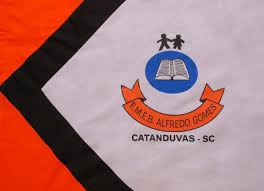 ESCOLA MUNICIPAL DE EDUCAÇÃO BÁSICA ALFREDO GOMES.RUA: CORONEL RUPP BAIRRO CENTRO OESTECATANDUVAS – SC      ANO 2021 CNPJ – 78502697/0001-96DIRETORA: IVÂNIA NORA.ASSESSORA PEDAGÓGICA: SIMONE ANDRÉA CARL.ASSESSORA TÉCNICA ADM.: TANIA N. DE ÁVILA.PROFESSOR: LUAN CEZAR RIBEIRO DA SILVAALUNO(A):................................................................................SÉRIE: 3º ANO  PERÍODO:  